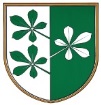 OBČINA KIDRIČEVOKomisija za mandatna vprašanja, volitve in imenovanjaKopališka ul. 142325 Kidričevo									PREDLOG SKLEPANa podlagi 20. in 29. člena Statuta Občine Kidričevo (Uradno glasilo slovenskih občin, št. 62/16 in 16/18) komisija za mandatna vprašanja, volitve in imenovanja predlaga občinskemu svetu Občine Kidričevo, da sprejmeS  K  L  E  Po imenovanju nadzornega odbora V nadzorni odbor se imenujejo:Marijana Vesenjak, Cirkovce 61/f.O b r a z l o ž i t e vNa podlagi sklepa občinskega sveta, štev. 011-8/2019, z dne 1.2.2019, je komisija za mandatna vprašanja, volitve in imenovanja (v nadaljevanju: komisija) izvedla ponovni javni poziv za podajo predloga za imenovanje manjkajočega člana v nadzorni odbor.  Predloge za imenovanje v nadzorni odbor so na podlagi javnega poziva podale samo politične stranke, ki so zastopane v občinskem svetu. V nadzorni odbor so bili predlagani:Marijana Vesenjak, Cirkovce 61/f, s VI. stopnjo izobrazbe, predlagatelj DeSUSMihael Kocbek, Kidričevo, Mladinska ul. 9, s VII. stopnjo izobrazbe, predlagatelj SDPetra Metličar, Zg. Jablane 30/a, s VI. stopnjo izobrazbe, predlagatelj SLSPri obravnavi predlogov za imenovanje v nadzorni odbor je komisija upoštevala določila 1. točke 29. člena statuta, ki določa, da se člane nadzornega odbora imenuje izmed občanov. Člani nadzornega odbora morajo imeti najmanj V. stopnjo izobrazbe in primerne izkušnje s finančno-računovodskega ali pravnega področja ali področja tehniških ved. Iz podanih predlogov za imenovanje članov v nadzorni odbor komisija ugotavlja, da imajo kandidatiMarijana Vesenjak, VI. stopnjo izobrazbe ekonomske smeri. Ima izkušnje s področja finančno računovodskih del. V prejšnjem mandatu je bila predsednica nadzornega odbora. Mihael Kocbek,  VII. stopnjo izobrazbe, pravne smeri. Ima opravljen državni pravniški izpit in več kot 7 let delovnih izkušenj na pravnem področju, kot odvetnik.  Petra Metličar, VI. stopnja izobrazbe, inženir živilstva.Komisija za mandatna vprašanja, volitve in imenovanja, je na 2. redni seji komisije, dne 7.3.2019 predloge za imenovanje manjkajočega člana v nadzorni odbor obravnavala in predlaga občinskemu svetu, da sprejme zgoraj predlagani predlog sklepa. Štev. 011-8/2019Dne  11.3.2019								Milan Fideršek;								predsednik								komisije za mandatna vprašanja,								volitve in imenovanja